APSTIPRINĀTSLatgales Centrālās bibliotēkasvadītāja__________________ J. ŠapkovaDaugavpilī, 2016. gada 1. martāLatgales Centrālā bibliotēkauzaicina potenciālos pretendentus piedalīties cenu aptaujā par līguma piešķiršanas tiesībām“Svītrkodu nolasītāju piegāde Latgales Centrālajai bibliotēkai”Pasūtītājs: Iepirkuma identifikācijas Nr.LCB2016/4Iepirkuma priekšmets: 5 (piecu) svītrkodu nolasītāju piegāde bibliotēkas vajadzībām saskaņā ar tehnisko specifikāciju.Iepirkums līdz EUR 3999.00 bez PVN.Līguma izpildes termiņš: 14 kalendāras dienas no līguma noslēgšanas brīža.Nosacījumi pretendenta dalībai aptaujā Pretendents ir reģistrēts Latvijas Republikas Uzņēmumu reģistrā vai līdzvērtīgā reģistrā ārvalstīs.Pretendentam ir pieredze tehniskajā specifikācijā (1.pielikums) minētā pakalpojuma sniegšanā.Pretendentu iesniedzamie dokumenti dalībai aptaujā Pretendenta finanšu/tehniskais piedāvājums (2.pielikums).Piedāvājuma izvēles kritērijs: piedāvājums ar viszemāko cenu, kas pilnībā atbilst prasībām.Informācija par rezultātiem: tiks ievietota Latgales Centrālās bibliotēkas mājaslapā www.lcb.lv, sadaļā “Iepirkumi”.Piedāvājums iesniedzams: līdz 2016. gada 7. martam plkst.15:00.Piedāvājumu var iesniegt: personīgi, vai pa pastu pēc adreses Rīgas ielā 22a, Daugavpilī (3. stāvs, LCB grāmatvedība);pa faksu 65476341, elektroniski (e-pasts:  aleksejs.sidorovs@lcb.lv).Apmaksas nosacījumi: Apmaksa par piegādāto preci tiks veikta 5 (piecu) darba dienu laikā pēc preces piegādes un pavadzīmes abpusējās parakstīšanas.1.pielikumsTehniskā specifikācijaSvītrkodu nolasītājs (ar kaju)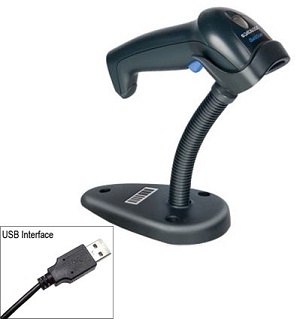 Pielikums Nr.2FINANŠU / TEHNISKAIS PIEDĀVĀJUMSLatgales Centrālajai bibliotēkaiPretendents _________ (nosaukums) piedāvā nodrošināt cenu aptaujas “Svītrkodu nolasītāju piegāde Latgales Centrālajai bibliotēkai” priekšmeta izpildi atbilstoši Tehniskajai specifikācijai par šādu summu:     Finanšu piedāvājuma cenā (EUR) jāiekļauj visas pakalpojuma izmaksas (tajā skaitā, bet ne tikai – darba samaksa, peļņa, transporta izdevumi, u.c.), nodokļi un nodevas, kas saistītas ar iepirkuma līguma izpildi; atsevišķi jānorāda PVN, ja attiecināms. Svītrkoda nolasītāja _______________________tehniskā specifikācija 				(modelis)Pretendenta nosaukums:Reģistrēts _________________________ (kur, kad, reģistrācijas Nr.)Nodokļu maksātāja reģistrācijas Nr. ______________Juridiskā adrese: 				 Bankas rekvizīti:Kontaktpersonas vārds, uzvārds:		Tālrunis:			Fakss: E-pasta adrese:				Tīmekļa vietnes adrese:DatumsPretendenta vai tā pilnvarotās personas paraksts, tā atšifrējums, zīmogs (ja ir)Pasūtītāja nosaukumsLatgales Centrālā bibliotēkaAdreseRīgas iela 22a, Daugavpils, LV-5401Reģ.nr.90000066637Kontaktpersona tehniskajos jautājumosAutomatizācijas nodaļas vadītājs Aleksejs Sidorovs, tālr. 65476343, 28253714, e-pasts: aleksejs.sidorovs@lcb.lvKontaktpersona līguma slēgšanas jautājumosVadītāja Jeļena Šapkova, tālr.65426613, e-pasts: jelena.sapkova@lcb.lv Kontaktifakss 654 40930, tālr. 65426422, e-pasts: info@lcb.lvDecoding Capability/Dekodēšanas spējas1D / Linear Codes Autodiscriminates all standard 1D codes including GS1DataBar™ linear codes.Postal Codes China PostStacked Codes GS1 DataBar Expanded Stacked; GS1 DataBar Stacked;GS1 DataBar Stacked OmnidirectionalElectrical/Elektrības parametriCurrent Operating (Typical): 340 mA @ 5 VDCStandby/Idle (Typical): 190 mA @ 5 VDCInput Voltage QD2110: 4 -14 VDC; QD2130: 5 VDC +/- 10%Environmental/Vides parametriAmbient Light 100,000 luxDrop Resistance Withstands repeated drops from 1.5 m / 5.0 ft onto a concrete surface.ES D Protection (Air Discharge) 20 kVHumidity (Non-Condensing) 5 - 95%Particulate and Water Sealing IP42Temperature Operating: 0 to 50 °C / 32 to 122 °FStorage/Transport: -40 to 70 °C / -40 to 158 °FInterfaces/SaskarnesInterfaces RS-232 / IBM 46XX / USB Multi-Interface: QD2110RS-232 / USB / Keyboard Wedge / Wand Multi-Interface:QD2130Physical Characteristics/Fiziskās īpašībasColors Available Black; WhiteDimensions 17.0 x 7.1 x 6.6 cm / 6.7 x 2.8 x 2.6 inWeight 121.9 g / 4.3 ozReading Performance/Lasīšanas veiktspējaLight Source Red LED 610-650 nmPrint Contrast Ratio (Minimum) 15%Read Rate (Maximum) 270 reads/sec.Reading Angle Pitch: +/- 65°; Roll (Tilt): +/- 45°; Skew (Yaw): +/- 65°Reading Indicators Beeper (Adjustable Tone); Datalogic ‘Green Spot’ GoodRead Feedback; Good Read LEDResolution (Maximum) 0.102 mm / 4 milsReading Ranges/Lasīšanas diapazoniTypical Depth of FieldMinimum distance determined by symbol length and scan angle.Printing resolution, contrast, and ambient light dependent.4 mils: 2.0 to 11.0 cm / 0.8 to 4.3 in5 mils : 1.5 to 15.0 cm / 0.6 to 6.0 in7.5 mils : 0.8 to 25.0 cm / 0.3 to 10.0 in10 mils: 0.8 to 38.0 cm / 0.3 to 15.0 in13 mils: 1.9 to 45.0 cm / 0.7 to 18.0 in20 mils: 2.5 to 65.0 cm / 1.0 to 26.0 inSafety & Regulatory/Drošības normatīviAgency App rovals The product meets necessary safety and regulatory approvals for its intended use.The Quick Reference Guide for this product can be referred to for a complete list of certifications.Environmental Compl iance Complies to China RoHS; Complies to EU RoHSLED Classification IEC 60825-1 Class 1 LED ProductUtilities/ProgrammatūraDatalogic Aladd in™ Datalogic Aladdin configuration program is available for download at no charge.Remote Host DownloadLowers service costs and improves operations: QD2110Garantija24 mēnešiNr. p.k.Svītrkodu nolasītājsCena par 1gab EURbez PVNDaudzumsCena kopā EUR bez PVN1.Nosaukums (modelis)5 gab.PVN 21%Kopējā cena EUR ar PVNDecoding Capability/Dekodēšanas spējasElectrical/Elektrības parametriEnvironmental/Vides parametriInterfaces/SaskarnesPhysical Characteristics/Fiziskās īpašībasReading Performance/Lasīšanas veiktspējaReading Ranges/Lasīšanas diapazoniSafety & Regulatory/Drošības normatīviUtilities/ProgrammatūraGarantija